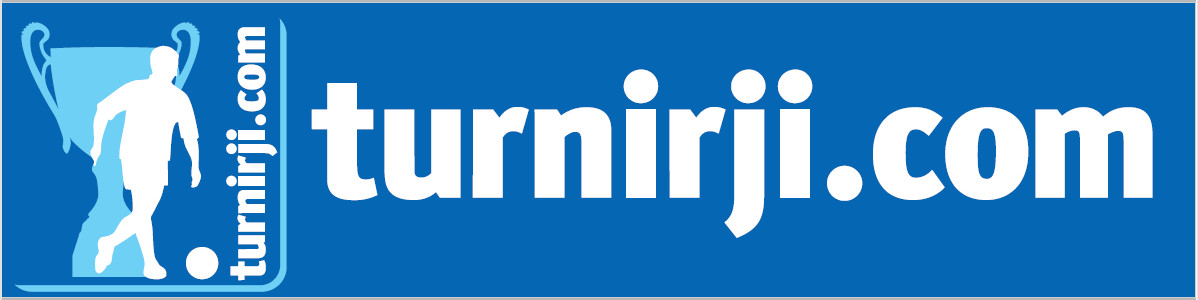 ZAPISNIK SKUPINEZAPISNIK SKUPINEZAPISNIK SKUPINEZAPISNIK SKUPINEZAPISNIK SKUPINEZAPISNIK SKUPINEZAPISNIK SKUPINETurnir:Turnir:Kraj: Datum: Datum: SKUPINA#EKIPAZNPDGPGTURAEKIPA 1REZULTATREZULTATEKIPA 2